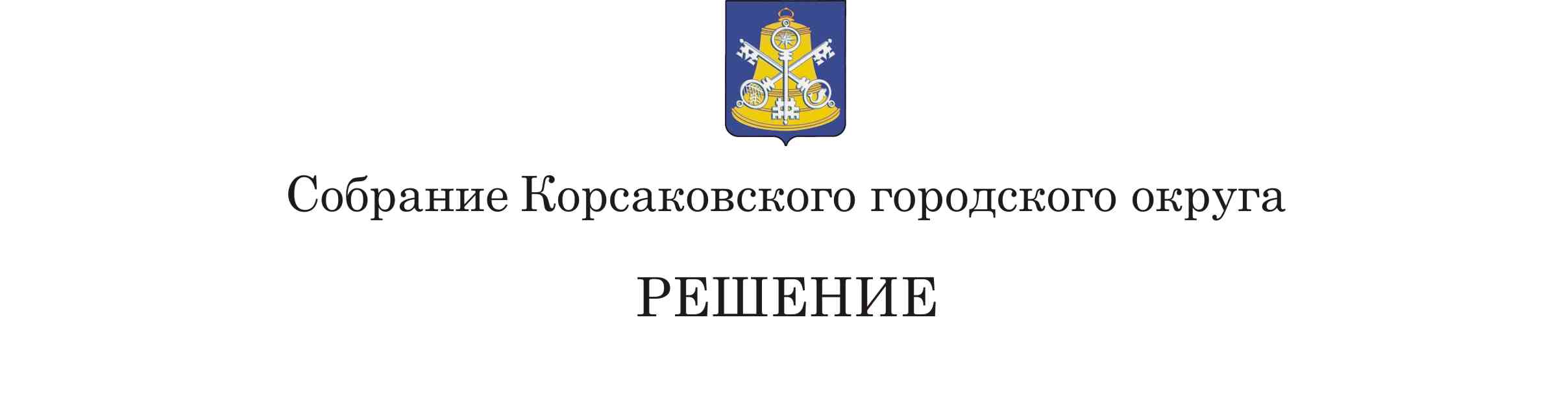 В соответствии с Законом Сахалинской области от 06.07.2007 № 78-ЗО «Об отдельных вопросах муниципальной службы в Сахалинской области», статьей 27 Устава муниципального образования «Корсаковский городской округ» Сахалинской области Собрание РЕШИЛО:1. Внести в решение Собрания Корсаковского городского округа от 26.12.2014 № 43 «Об оплате труда муниципальных служащих Корсаковского городского округа» (в редакции решения Собрания Корсаковского городского округа от 22.12.2015 № 69) (далее – решение) следующие изменения:1.1. В названии решения после слов «оплате труда» дополнить слова «мэра Корсаковского городского округа и»;1.2. Дополнить решение пунктом 1.1 следующего содержания:«1.1. Утвердить Положение об оплате труда мэра Корсаковского городского округа (прилагается).».2. Внести в Положение об оплате труда муниципальных служащих Корсаковского городского округа, утвержденное решением (далее – Положение), следующие изменения:2.1. В абзаце втором пункта 12 Положения слова «главой администрации Корсаковского городского округа» заменить словами «мэром Корсаковского городского округа».2.2. В Приложении № 1 к Положению:2.2.1. В «Раздел 2. Размер должностного оклада и предельный размер ежемесячного денежного поощрения муниципальных служащих администрации Корсаковского городского округа»:1) строки:«»заменить строками:«»;2) слова «Помощник главы администрации» заменить словами «Помощник мэра».2.2.2. Текст: «* Размер должностного оклада и ежемесячного денежного поощрения заместителя главы администрации, являющегося одновременно руководителем структурного подразделения администрации Корсаковского городского округа, устанавливаются по должности заместителя главы администрации.»изложить в следующей редакции:«* Размер должностного оклада и ежемесячного денежного поощрения вице-мэра, являющегося одновременно руководителем структурного подразделения администрации Корсаковского городского округа, устанавливаются по должности вице-мэра.Помощник мэра назначается на срок полномочий мэра.».3. Дополнить решение приложением следующего содержания:«УТВЕРЖДЕНОрешением СобранияКорсаковского городского округаот 26.07.2018 № 37 Положение об оплате труда мэра Корсаковского городского округа1. Денежное содержание мэра Корсаковского городского округа состоит из должностного оклада и дополнительных выплат.2. Размер ежемесячного должностного оклада составляет 31257 рублей.3. К дополнительным выплатам относятся:ежемесячное денежное поощрение в размере 3,1 должностных окладов;ежеквартальное денежное поощрение в размере одного должностного оклада;единовременная выплата при предоставлении ежегодного оплачиваемого отпуска и материальная помощь в размере трех должностных окладов в год;ежемесячная процентная надбавка к должностному окладу за работу со сведениями, составляющими государственную тайну, в размерах, устанавливаемых в соответствии с постановлением Правительства Российской Федерации от 18.09.2006 № 573 «О предоставлении социальных гарантий гражданам, допущенным к государственной тайне на постоянной основе, и сотрудникам структурных подразделений по защите государственной тайны».4. Выплата денежного содержания мэра Корсаковского городского округа осуществляется с применением районного коэффициента и процентных надбавок к заработной плате, предусмотренных федеральным законодательством и законодательством Сахалинской области.5. Размер должностного оклада увеличивается (индексируется) мэром Корсаковского городского округа в порядке, размерах и сроки, предусмотренные для муниципальных служащих Корсаковского городского округа. При увеличении (индексации) должностного оклада его размер подлежит округлению до целого рубля в сторону увеличения.6. Все дополнительные выплаты учитываются при исчислении среднего заработка в порядке, установленном действующим законодательством.».4. Установить, что действие настоящего решения распространяется на правоотношения, возникшие с 21.05.2018. 5. Опубликовать настоящее решение в газете «Восход». Исполняющий обязанностиПринято 26.07.2018 №   №    37на 14-мзаседании6-госозываО внесении изменений в решение Собрания Корсаковского городского округа от 26.12.2014 № 43 «Об оплате труда муниципальных служащих Корсаковского городского округа»Высшая группа должностейВысшая группа должностейВысшая группа должностейГлава администрацииПервый заместитель главы администрацииЗаместитель главы администрации3005426134245521,00,80,5Высшая группа должностейВысшая группа должностейВысшая группа должностейПервый вице-мэрВице-мэр27180255350,80,5председателя СобранияКорсаковского городского округа                                 А.А. ДорошенкоМэрКорсаковского городского округаТ.В. Магинский